Сессия № 27                      Решение № 253                  24 ноября 2021 годаОб индексации пенсии за выслугу лет лицам, замещавшим должности муниципальной службы в органах местного самоуправления Звениговского муниципального района, должности в органах государственной власти и управления Звениговского района Марийской АССР (Марийской ССР)В соответствии со статьей 25 Федерального закона «О государственном пенсионном обеспечении в Российской Федерации», в связи с повышением денежного содержания лиц, замещающих должности муниципальной службы Звениговского муниципального района, Собрание депутатов Звениговский муниципальный районРЕШИЛО:1. Произвести индексацию пенсии за выслугу лет лицам, замещавшим должности муниципальной службы в органах местного самоуправления Звениговского муниципального района, должности в органах государственной власти и управления Звениговского района Марийской АССР (Марийской ССР) с применением:- индекса 1,05 определенного исходя из размеров месячных окладов и размеров месячных окладов в соответствии с присвоенными классными чинами муниципальной службы лиц, замещающих должности муниципальной службы высшей группы должностей, а также должности в органах государственной власти и управления Марийской АССР (Марийской ССР);- индекса 1,05 определенного исходя из размеров должностных окладов и надбавки за классные чины лиц, замещающих должности муниципальной службы.2. Индексировать минимальный размер пенсии за выслугу лет с применением индекса 1,05 и установить минимальный размер пенсии за выслугу лет 4170 руб.3. Финансовому отделу Администрации Звениговского муниципального района, предусмотреть бюджетные ассигнования, направленные на индексацию пенсии за выслугу лет лицам, замещавшим должности муниципальной службы в органах местного самоуправления Звениговского муниципального района, должности в органах государственной власти и управления Звениговского района Марийской АССР (Марийской ССР) в бюджете Звениговского муниципального района Республики Марий Эл на 2022 год и плановый период 2023 и 2024 годов.4. Настоящее решение вступает в силу после его официального опубликования в районной газете «Звениговская неделя» и размещению на сайте Звениговского муниципального района в информационно-телекоммуникационной сети «Интернет» и распространяется на правоотношения возникающие с 1 января 2022 года.Председатель Собрания депутатовЗвениговского муниципального района                                        Н.В. Лабутина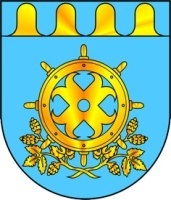 ЗВЕНИГОВО МУНИЦИПАЛ РАЙОНЫСО ДЕПУТАТ ПОГЫНЫШТАТ ШЫМШЕ СОЗЫВСОБРАНИЕ ДЕПУТАТОВ ЗВЕНИГОВСКОГО МУНИЦИПАЛЬНОГО РАЙОНАСЕДЬМОГО СОЗЫВА